Western Australia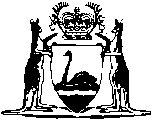 WHEAT PRODUCTS (PRICES FIXATION) ACT 1938Wheat Products (Prices Fixation) Regulations 1972		These regulations were repealed as a result of the repeal of the Wheat Products (Prices Fixation) Act 1938 by the Statute Law Revision Act 2006 s. 3(1) (No. 37 of 2006) as at 4 Jul 2006 (see s. 2).Western AustraliaWheat Products (Prices Fixation) Regulations 1972Contents1.	Citation	12.	Interpretation	13.	Fees for members	14.	Allowances and expenses for members	2NotesCompilation table	3Western AustraliaWHEAT PRODUCTS (PRICES FIXATION) ACT 1938Wheat Products (Prices Fixation) Regulations 19721.	Citation 		These regulations may be cited as the Wheat Products (Prices Fixation) Regulations 1972.2.	Interpretation 		In these regulations unless the contrary intention appears — 	“chairman” means chairman of the committee;	“committee” means the Wheat Products Prices Committee constituted pursuant to the Act;	“government officer” means person employed in any capacity by the Crown in right of the State;	“member” means member, other than chairman, of the committee; and	“the Act” means the Wheat Products (Prices Fixation) Act 1938 as amended from time to time.3.	Fees for members 	(1)	Subject to subregulations (2) and (3) of this regulation, the chairman and other members shall, for services rendered as such, by attendance at meetings or otherwise, be paid respectively as follows: — 	(2)	Where a government officer whose duties in that capacity are directly related to the functions of the committee is the chairman or another member no fee is payable to him for services rendered as such.	(3)	Where a government officer whose duties in that capacity are not directly related to the functions of the committee is the chairman or another member, he shall, for services rendered as such, by attendance at meetings or otherwise, be paid 50% of the fee prescribed in subregulation (1) of this regulation for the chairman or other members, as the case may be.	[Regulation 3 amended by Gazette 22 August 1975 p.3073.] 4.	Allowances and expenses for members 		The chairman and other members shall be paid for travelling allowances and car mileage in accordance with the State Public Service conditions relating thereto.Notes1.	This is a compilation of the Wheat Products (Prices Fixation) Regulations 1972 and includes the amendments referred to in the following Table.Compilation tableHalf-day or partthereofExceeding half-daybut not exceedingfull-dayChairman$40$60Other Members$30$45CitationGazettalCommencementWheat Products (Prices Fixation) Regulations 19729 Mar 1972 p.56622 Aug 1975 p.3073These regulations were repealed as a result of the repeal of the Wheat Products (Prices Fixation) Act 1938 by the Statute Law Revision Act 2006 s. 3(1) (No. 37 of 2006) as at 4 Jul 2006 (see s. 2)These regulations were repealed as a result of the repeal of the Wheat Products (Prices Fixation) Act 1938 by the Statute Law Revision Act 2006 s. 3(1) (No. 37 of 2006) as at 4 Jul 2006 (see s. 2)These regulations were repealed as a result of the repeal of the Wheat Products (Prices Fixation) Act 1938 by the Statute Law Revision Act 2006 s. 3(1) (No. 37 of 2006) as at 4 Jul 2006 (see s. 2)